МЕРОПРИЯТИЯ,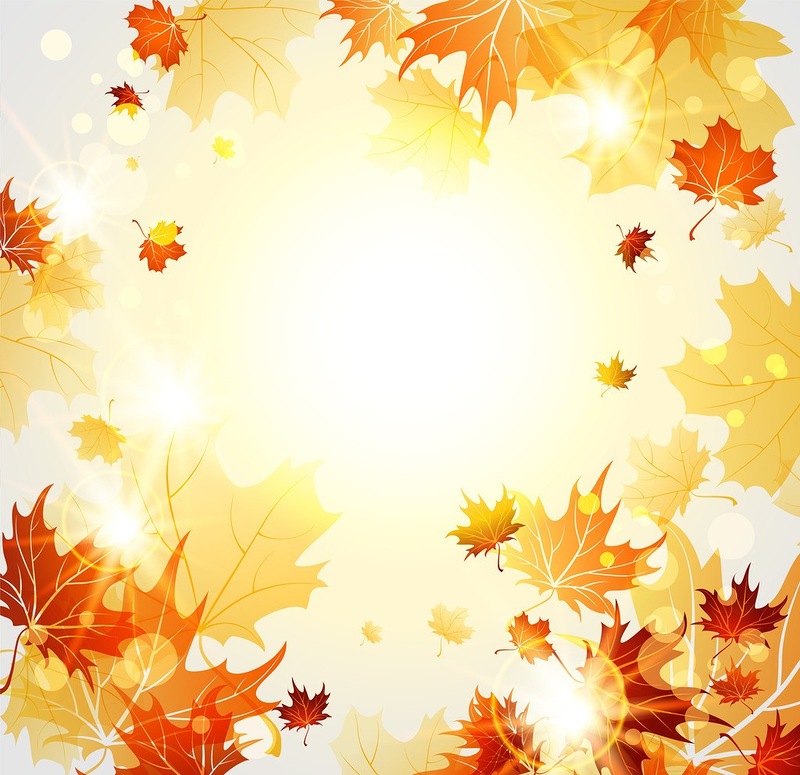   ПОСВЯЩЕННЫЕ ДНЮ ПОЖИЛОГО ЧЕЛОВЕКА «ЗАКРУЖИЛАСЬ ПОРА ЗОЛОТАЯ…»24 - 28 сентября - Организация и проведение консультативного приема по правовым вопросам граждан пожилого возраста (УСЗН г. Ишима и Ишимского района)24 сентября - Выставка творческих работ обучающихся детской художественной школы «Осени краски золотые» (Детская художественная школа, ул. К. Маркса, 60Б/1)25 - 27 сентября - Мастер – классы для пожилых людей (Дом национальных культур и ремесел, ул. Советская, 30)26 - 27 сентября - Творческие студии «Второе дыхание» (мастер-классы по декоративно-прикладному творчеству, йоге и дыхательной гимнастике, литературно-музыкальная гостиная) (Детский центр хореографического искусства, ул. Пушкина, 2)28 сентября, 13:00 - Литературно-музыкальная программа «Осень - мудрости пора» (Центральная библиотека, ул. Большая, 190)30 сентября, 11:00 - Вечер - воспоминание «Как молоды мы были...»(Центральная библиотека, ул. 40 лет Победы, 1)30 сентября, 13:00 - Работа выставок:- выставка работ ишимской изостудии, приуроченная к 95-летию со дня рождения Г.И. Шарапова;- фотовыставка В.В.Емельянова;- персональная выставка ишимсккого живописца А. Портнова(Арт-галерея, ул. Луначарского, 62/1) 30 сентября, 13:00 - Мастер-класс по декорированию в технике «декупаж»(Арт-галерея, ул. Луначарского, 62/1)30 сентября - 2 октября - Бесплатное посещение выставочных экспозиций (музей «Городская управа», ул. Ленина, 64; Арт-галерея, ул. Луначарского, 62/1)2 октября, 17:00 - Концертная программа «Чтобы сердце и душа были молоды» (Детская школа искусств, ул. Ленина. 41) 2 октября, 16:00 - Ретро-встреча «Закружилась пора золотая» (Центральная библиотека, ул. Большая, 190) 4 октября, 15:00 - Праздничная программа «Ретро» (Городской дом культуры, ул. К. Маркса, 36)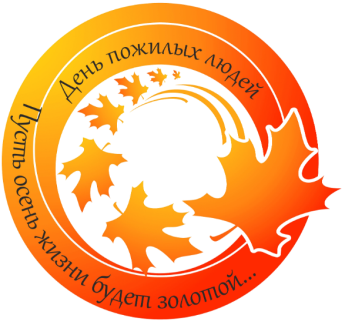 